1. Bra om Faddrarna alltid har ETT nummer som de vet att de kan ring och det skulle vara något. 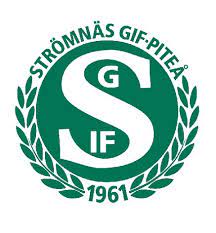 2. Faddrarna brukar få tillgång till kansliet för att tvätta sina tröjor och om de vill gå undan en stund. Domarnas rum är deras eget duschrum och dessutom står alltid konferenslokalen öppen.3. På främst söndag och torsdag kan man behöva vara flera vuxna eftersom det är mycket som ska göras. Någon stund under de övriga dagarna är det bra om man kan få tag på extra vuxna som kan handla, vara badvakt, mm.4.  Det mesta av jobbet som beskrivs gör faddrarna själva. Detta är deras sommarjobb och de får betalt. Däremot är det ett mycket intensivt arbete som mång inte är vana. De kan behöva mycket stöd oc ibland få gå undan en stund. Men mest "peppning" och beröm så de klarar göra uppgifterna själva. Lär dem att söka stöd av varandra. 5.  Ändringar av deltagare sker hela tiden till dess att Handbollsskolan är igång så skriv inte ut några träningsgrupper förrän tidigast på fredagen. 6.  Faddrarna har ett behov att prata och få ihop gruppen så de brukar sitta uppe en stund efter utvärderingsmötet vilket de får om de inte stör. 7. I matsalen sitter man med "sina" elever eller med några av faddrarna. Inte alla faddrar och inte ett bokat bord där elever inte får sitta.8.  Faddrarna får givetvis vara med varandra men de är på Handbollsskolan för att jobba och ta hand om "sina" elever. 9. Mobilanvändning är okej så länge man inte använder den till att isolera sig från sina gruppkompisar. Detta gäller även för faddrarna. 10. I sporthallens kiosk ska det finnas en värdelåda per sovgrupp där man kan lägga ifrån sig värdesaker medan man t.ex. tränar. Bra om den som låser på kvällen kollar lådorna eftersom sporthallen är larmad efter klockan 23:00.11.  Lär faddrarna hur diskmaskinen fungerar i början av veckan. 12. Spärra av skolan vid rektorns rum om inte städet redan gjort det. Det brukar räcka med att sätta upp en lapp på ett tvärstående bord att man inte får vara där. Annars blir det mycket att städa. 13. Bra om faddrarna håller koll på "sina" elevers eventuella allergier.